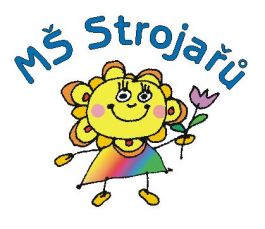 Výběrové řízení na pozici chůvy v Mateřské škole, Chrudim 4, Strojařů 846Ředitelka Mateřské školy, Chrudim 4, Strojařů 846
vyhlašuje výběrové řízení na pozici:Chůva - úvazek 0,8Předpoklady pro vznik pracovního poměru-  	morální bezúhonnost-	kvalifikační předpoklady - min. středoškolské vzdělání v oblasti pedagogiky, zdravotnictví, sociální péče nebo splnění kvalifikačních požadavků v souladu s Národní soustavou kvalifikací (NSK) pro pozice Chůva pro děti do zahájení povinné školní docházky nebo Chůva pro dětské koutky-	pozitivní přístup k dětem, schopnost spolupráce v týmu, ochota učit se nové věci, komunikativnost   Výčet dokladů, které zájemce doloží:-  	životopis s údaji o dosavadních zaměstnáních a o odborných znalostech a dovednostech týkajících se  činností souvisejících s výkonem práce-     kopie dokladu o nejvyšším dosaženém vzdělání- 	kopie dokladu dokládající získání odborné kvalifikace -     výpis z evidence Rejstříku trestů ne starší  3 měsíců-     lékařské potvrzení o zdravotní způsobilostiPředpokládaný termín nástupu:    1.10. 2020  Lhůta  pro podání přihlášky:        do 22. 6. 2020      Vybraní zájemci budou pozváni k osobnímu pohovoru do 30. 6. 2020Svůj zájem a životopis zašlete, prosím, na e-mail: info@msstrojaru.cz nebo doručte osobně do Mateřské školy, Chrudim 4, Strojařů 846